          Canadian PKU and Allied Disorders Inc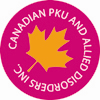                             AGM Meeting MinutesJuly 15, 2012Meeting Attendance: Quorum presentMeeting MinutesCall to OrderIntroduction of Meeting & AttendeesReview 2011-12 Annual ReportElect Directors / proposal to add 2 new positionsReview Organization chart and Operations chartReview Draft Statement of Operations (a.k.a. income statement)Annual Report receivedAppoint Auditor AdjournmentJohn AdamsCristian BaigorriaBrienna YoungTatiana DociuWilma McCormackMike GriffinNicole PalloneFrances GoodfellowPenny GriffinJennifer CulpBrian GetzChairperson Cristian Baigorria called to order the AGM meeting of the Canadian PKU and Allied Disorders Inc. on Sunday, July 15, 2012 at 10:15 amPresident John Adams welcomes the attendees and all attendees introduced themselves.President John Adams reads the Annual Report to members in attendance. Cristian Baigorria shares information regarding contacts from other countries and how CanPKU was providing help and information to PKU families in . John also commented on contacts from  and other countries.Wilma McCormack asked how CanPKU knows that new PKUers are born or in contactwith the clinics in order to send them the PKU Starter Kits. John replied that we pre-send the packages to the clinics and they distribute once new patients are diagnosed or contacted.Proposal to add 2 new positions (Wilma & Frances) declined by both, they prefer not to take more responsibilities at this time. No changes to Directors. Organizational Chart reviewed. Brienna requested if any members will get involved in the Education Committee, Jennifer Culp and Cristian Baigorria agreed to help.John provided an update on where CanPKU is regarding financial statements.Draft Statement of Operations received and reviewed.Motion to approve Draft StatementMoved by John AdamsSeconded by Wilma McCormackApproved unanimouslyMotion to approve Annual Report 2011-12 was received:Moved by John AdamsSeconded by Nicole PalloneApproved unanimouslyMotion that the Board of Directors is authorized to appoint an Auditor as soon as feasible.Moved by John AdamsSeconded by Nicole PalloneApproved unanimouslyMeeting adjourned by the Chair at 11:40 am.Moved by John AdamsSeconded by Brienna YoungApproved unanimously